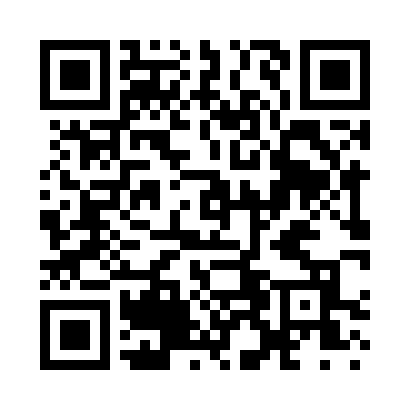 Prayer times for Waylandsburg, Virginia, USAMon 1 Jul 2024 - Wed 31 Jul 2024High Latitude Method: Angle Based RulePrayer Calculation Method: Islamic Society of North AmericaAsar Calculation Method: ShafiPrayer times provided by https://www.salahtimes.comDateDayFajrSunriseDhuhrAsrMaghribIsha1Mon4:205:531:165:118:4010:132Tue4:205:531:175:128:4010:123Wed4:215:541:175:128:4010:124Thu4:225:541:175:128:4010:125Fri4:235:551:175:128:3910:116Sat4:235:551:175:128:3910:117Sun4:245:561:175:128:3910:108Mon4:255:561:185:128:3910:109Tue4:265:571:185:128:3810:0910Wed4:275:581:185:128:3810:0911Thu4:285:581:185:128:3710:0812Fri4:295:591:185:128:3710:0713Sat4:306:001:185:128:3610:0714Sun4:316:011:185:128:3610:0615Mon4:326:011:185:128:3510:0516Tue4:336:021:195:128:3510:0417Wed4:346:031:195:128:3410:0318Thu4:356:031:195:128:3410:0219Fri4:366:041:195:128:3310:0120Sat4:376:051:195:128:3210:0021Sun4:386:061:195:128:329:5922Mon4:396:071:195:128:319:5823Tue4:406:071:195:128:309:5724Wed4:416:081:195:128:299:5625Thu4:426:091:195:118:289:5526Fri4:446:101:195:118:289:5427Sat4:456:111:195:118:279:5228Sun4:466:121:195:118:269:5129Mon4:476:121:195:118:259:5030Tue4:486:131:195:108:249:4931Wed4:506:141:195:108:239:47